TECHNIQUES MOLÉCULAIRESDocument établi par le Bureau de l’UnionAvertissement : le présent document ne représente pas les principes ou les orientations de l’UPOVrésumé	L’objet du présent document est de rendre compte des faits nouveaux survenus dans le domaine des techniques moléculaires depuis la soixante-quatorzième session du CAJ.	Le CAJ est invité à noter que :a)	le TC, à sa cinquante-quatrième session, sera invité à convenir que le modèle “Combinaison de distances phénotypiques et moléculaires pour gérer des collections de variétés” de la section 2.2 du document TGP/15 “Conseils en ce qui concerne l’utilisation des marqueurs biochimiques et moléculaires dans l’examen de la distinction, de l’homogénéité et de la stabilité (DHS)” soit revu à un stade ultérieur une fois qu’un seuil supplémentaire aura été instauré en France, comme indiqué au paragraphe 18 du présent document;b)	le TC, à sa cinquante-quatrième session, sera invité à examiner l’inclusion d’un nouveau modèle “Sélection génétique de variétés voisines pour le premier cycle de végétation” et de l’exemple du haricot dans le document TGP/15 sur la base du document TGP/15/2 Draft 1, sous réserve des modifications proposées par le TC-EDC pour tenir compte des observations formulées par le BMT et le TWV, comme indiqué au paragraphe 28 du présent document;c)	le TC, à sa cinquante-quatrième session, sera invité à demander à la France, aux Pays-Bas et à l’Union européenne d’établir un nouveau projet du document UPOV/INF/17 “Directives concernant les profils d’ADN : choix des marqueurs moléculaires et construction d’une base de données y relative (‘Directives BMT’)” pour examen à la dix-huitième session du BMT;d)	le TC, à sa cinquante-quatrième session, sera invité à demander à la France, aux Pays-Bas et à l’Union européenne d’établir un nouveau projet du document UPOV/INF/17 “Directives concernant les profils d’ADN : choix des marqueurs moléculaires et construction d’une base de données y relative (‘Directives BMT’)” pour examen à la dix-huitième session du BMT;e)	il est prévu que le CAJ, à sa soixante-seizième session prévue le 30 octobre 2019, soit invité à examiner l’inclusion du nouveau modèle “Sélection génétique de variétés voisines pour le premier cycle de végétation” et de l’exemple du haricot dans le document TGP/15, sous réserve de l’approbation du TC à sa cinquante-quatrième session, comme indiqué au paragraphe 29 du présent document;f)	lors des seizième et dix-septième sessions du BMT, des groupes de discussion ont été constitués afin que les participants puissent échanger des informations sur leurs travaux et étudier les domaines de coopération possibles, comme indiqué aux paragraphes 46 et 48 du présent document;g)	le BMT envisage d’examiner, à sa dix-huitième session, les questions relatives à la coopération entre les partenaires et les prestataires de services, notamment la confidentialité, l’accès aux données et au matériel, l’autorisation concernant les travaux à accomplir et la mise à la disposition des partenaires des résultats et des informations, comme indiqué au paragraphe 49 du présent document; eth)	le TC, à sa cinquante-quatrième session, sera invité à déterminer l’opportunité de présenter les résultats de la réunion de coordination tenue au sein du BMT aux autres TWP et d’inviter ces derniers à tenir une réunion analogue afin de tirer parti des résultats du BMT et d’intégrer leurs conclusions dans ses futurs travaux, comme indiqué au paragraphe 50 du présent document.	Les abréviations ci-après sont utilisées dans le présent document :BMT : 	Groupe de travail sur les techniques biochimiques et moléculaires, notamment les profils d’ADNCAJ : 	Comité administratif et juridiqueTC : 	Comité techniqueTC-EDC : 	Comité de rédaction élargiTWA : 	Groupe de travail technique sur les plantes agricolesTWV : 	Groupe de travail technique sur les plantes potagèresTWP : 	Groupes de travail techniquesOCDE : 	Organisation de coopération et de développement économiquesISTA : 	Association internationale d’essais de semences	Le présent document est structuré comme suit :résumé	1Informations générales	2Révision du document TGP/15 “Conseils en ce qui concerne l’utilisation des marqueurs biochimiques et moléculaires dans l’examen de la distinction, de l’homogénéité et de la stabilité (DHS)”	2Révision du modèle “Combinaison de distances phénotypiques et moléculaires pour gérer des collections de variétés”	2Proposition d’inclusion d’un nouveau modèle “Sélection génétique de variétés voisines pour le premier cycle de végétation”	5Examen du document UPOV/INF/17 “Directives concernant les profils d’ADN : choix des marqueurs moléculaires et construction d’une base de données y relative (‘Directives BMT’)”	6Rappel	6Faits nouveaux intervenus au sein du BMT en 2018	6Coopération entre organisations internationales	7Rappel	7Faits nouveaux intervenus au sein du BMT en 2018	7Séance visant à faciliter la coopération au sein du bmt	8ANNEXE	MANDAT DU GROUPE DE TRAVAIL SUR LES TECHNIQUES BIOCHIMIQUES ET MOLÉCULAIRES, NOTAMMENT LES PROFILS D’ADN (BMT)Informations générales	Le mandat du BMT est indiqué dans l’annexe du présent document.Révision du document TGP/15 “Conseils en ce qui concerne l’utilisation des marqueurs biochimiques et moléculaires dans l’examen de la distinction, de l’homogénéité et de la stabilité (DHS)”Révision du modèle “Combinaison de distances phénotypiques et moléculaires pour gérer des collections de variétés”Rappel	À sa seizième session, le BMT a examiné les documents BMT/16/8 “The use of molecular markers (SNP) for maize DUS testing in France (2013 to 2016)” et BMT/16/8 Add., et il a suivi un exposé présenté par un expert de la France (voir les paragraphes 8 à 10 du document BMT/16/29 “Report”).	Le BMT est convenu que la France devait proposer une révision de l’annexe II “Exemple : lignées parentales du maïs” du document TGP/15 “Conseils en ce qui concerne l’utilisation des marqueurs biochimiques et moléculaires dans l’examen de la distinction, de l’homogénéité et de la stabilité (DHS)” afin de tenir compte des améliorations apportées en France à la lumière de l’expérience acquise dans l’application du modèle “Combinaison de distances phénotypiques et moléculaires pour gérer des collections de variétés”, pour examen par le TC à sa cinquante-quatrième session.	Le BMT est convenu qu’il serait souhaitable que le projet de révision du document TGP/15, qui sera examiné par le TC à sa cinquante-quatrième session, soit publié suffisamment en amont de la quarante-septième session du TWA et avant la dix-septième session du BMT, afin que les observations du TWA et du BMT concernant ce projet puissent être transmises au TC à sa cinquante-quatrième session.	Le document TGP/15/2 Draft 1 a été établi pour examen par le TWA, le BMT, le TWV et le TC à leurs sessions de 2018.Observations formulées par le TWA en 2018	À sa quarante-septième session, le TWA a examiné les documents TWP/2/7 “Molecular Techniques” et TGP/15/2 Draft 1.	Le TWA a suivi un exposé présenté par un expert de la France sur les améliorations apportées à la lumière de l’expérience acquise dans l’application du modèle “Combinaison de distances phénotypiques et moléculaires pour gérer des collections de variétés”.  Une copie de l’exposé figure dans le document BMT/16/8 Add. “Addendum to the use of molecular markers (SNP) for maize DUS testing in France (2013 to 2016)”.	Le TWA a souligné que les études visant à affiner le modèle utilisé en France étaient toujours en cours et qu’aucune conclusion définitive sur le seuil à utiliser n’avait encore été tirée (par exemple, distance de Rogers : 0,2).  Le TWA a fait observer qu’une nouvelle proposition devait donc être présentée au BMT et au TWA lors des futures sessions, qui servirait de base à une proposition de révision du document TGP/15 pour ce modèle.	Le TWA a constaté que la nouvelle figure introduite dans le document TGP/15/2 Draft 1 pour illustrer l’amélioration de l’approche adoptée par la France ne présentait pas de décision définitive concernant le seuil de distance génétique à utiliser dans les lignées parentales de maïs (voir ci-dessous).	Le TWA est convenu que l’extrait suivant de la diapositive n° 16 du document BMT/16/8/Add. devrait figurer dans la proposition de révision du document TGP/15 :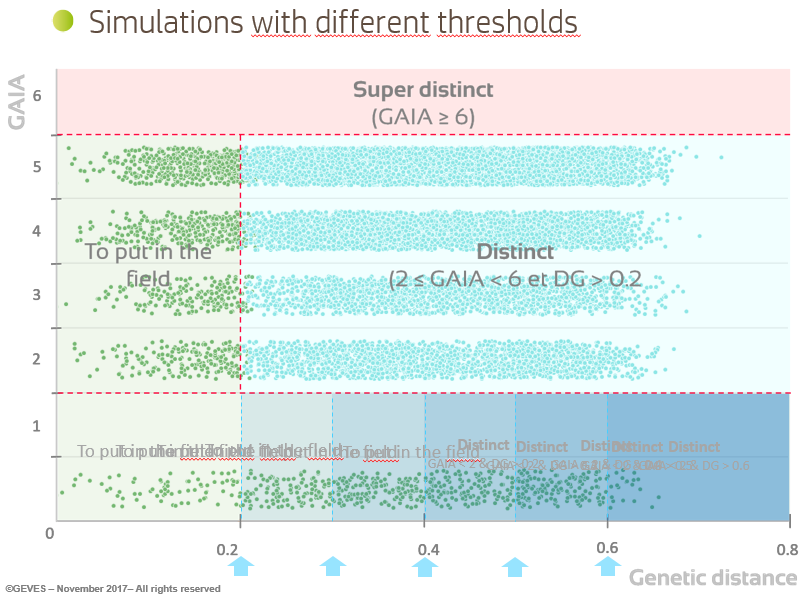 	Le TWA a pris note des améliorations apportées au modèle utilisé en France sur la base suivante :une “étape de paramétrage” analysant plusieurs cycles de végétation était utilisée pour établir la valeur seuil,toute valeur seuil serait propre à chaque plante et devrait être déterminée par des phytotechniciens.	Le TWA a constaté que la méthode utilisée en France ne rejetait une variété candidate qu’après le troisième cycle de végétation.Observations formulées par le BMT en 2018	À sa dix-septième session, le BMT a examiné les documents BMT/17/7 “Revision of document TGP/15 ‘Guidance on the Use of Biochemical and Molecular Markers in the Examination of Distinctness, Uniformity and Stability (DUS)’” et TGP/15/2 Draft 1.  Le document BMT/17/7 contient une proposition révisée de la France concernant la révision de la section 2.2 du document TGP/15, en réponse aux observations formulées par le TWA à sa quarante-septième session.	Le BMT a examiné la révision de l’exemple de lignées parentales du maïs établie par les experts de la France.  Il a noté que l’établissement d’un seuil supplémentaire pour la distance génétique inférieure à la distance GAIA 2 n’avait pas été mis en œuvre en France à l’époque.  Le BMT a constaté que le document TGP/15 avait pour objet de présenter des exemples de l’utilisation de marqueurs moléculaires dans l’examen DHS parmi les membres de l’UPOV.  Il est convenu de recommander que l’exemple de la section 2.2 du document TGP/15 soit révisé à un stade ultérieur lorsque le seuil supplémentaire aura été appliqué en France.	Le CAJ est invité à noter que le TC, à sa cinquante-quatrième session, sera invité à convenir que le modèle “Combinaison de distances phénotypiques et moléculaires pour gérer des collections de variétés” de la section 2.2 du document TGP/15 “Conseils en ce qui concerne l’utilisation des marqueurs biochimiques et moléculaires dans l’examen de la distinction, de l’homogénéité et de la stabilité (DHS)” soit revu à un stade ultérieur une fois qu’un seuil supplémentaire aura été instauré en France, comme indiqué au paragraphe 18.Proposition d’inclusion d’un nouveau modèle “Sélection génétique de variétés voisines pour le premier cycle de végétation”Rappel	À sa seizième session, le BMT a examiné les documents BMT/16/19 “Genetic selection of similar varieties for the first growing cycle : example French Bean” et BMT/16/19 Add. et il a suivi un exposé présenté par un expert des Pays-Bas.	Le BMT est convenu que la méthode présentée dans les documents BMT/16/19 “Genetic selection of similar varieties for the first growing cycle : example French Bean” et BMT/16/19 Add. “Addendum to Genetic selection of similar varieties for the first growing cycle : example French Bean” correspondait à une utilisation appropriée des techniques moléculaires dans l’examen DHS et devait être proposée pour inclusion dans le document TGP/15.  Il a donc été convenu que les Pays-Bas rédigeraient une explication de la méthode qui servirait de base à une révision du document TGP/15, pour examen par le TC à sa cinquante-quatrième session.	Le BMT est convenu qu’il serait souhaitable que le projet de révision du document TGP/15, qui sera examiné par le TC à sa cinquante-quatrième session, soit publié suffisamment en amont de la cinquante-deuxième session du TWV prévue à Beijing (Chine) du 17 au 21 septembre 2018 et avant la dix-septième session du BMT, afin que les observations du TWV et du BMT concernant ce projet puissent être transmises au TC à sa cinquante-quatrième session.Observations formulées par le BMT en 2018	À sa dix-septième session, le BMT a examiné les documents BMT/17/7 “Revision of document TGP/15 ‘Guidance on the Use of Biochemical and Molecular Markers in the Examination of Distinctness, Uniformity and Stability (DUS)’” et TGP/15/2 Draft 1.	Le BMT a examiné le nouveau modèle “Sélection génétique de variétés voisines pour le premier cycle de végétation” et il est convenu que son inclusion dans le document TGP/15 devait être proposée sur la base d’une version simplifiée du projet de texte présenté dans le document TGP/15/2 Draft 1.  Il est convenu que la proposition qui serait soumise à l’approbation du TC devait contenir la description de la méthode sans comparaison avec d’autres approches.  Le BMT est également convenu d’inviter les Pays-Bas à déterminer si le schéma expliquant le processus était nécessaire ou pouvait être simplifié.Observations formulées par le TWV en 2018	À sa cinquante-deuxième session, le TWV a examiné les documents TWP/2/7 Rev. “Molecular Techniques” et TGP/15/2 Draft 1, et il a pris note du rapport sur les faits nouveaux intervenus au sein des groupes de travail techniques (TWP) et du BMT, dont il est rendu compte dans les paragraphes 6 à 37 du document TWP/2/7 Rev. et dans le document TWV/52/18.	Le TWV a approuvé la proposition du BMT, à sa dix-septième session, selon laquelle l’inclusion du nouveau modèle “Sélection génétique de variétés voisines pour le premier cycle de végétation” dans le document TGP/15 devait être proposée sur la base d’une version simplifiée du projet présenté dans le document TGP/15/2 Draft 1.  Il est convenu de proposer aux Pays-Bas de revoir le schéma expliquant le processus et de le simplifier, et il a recommandé de préciser dans le document d’orientation comment les variétés comparatives étaient sélectionnées sur la base de la sélection génétique.  Le TWV est convenu avec le BMT que le nouveau modèle d’application qui serait soumis à l’approbation du TC devait contenir la description de la méthode sans comparaison avec d’autres approches.	Les Pays-Bas ont proposé de soumettre un projet de révision du nouveau modèle “Sélection génétique de variétés voisines pour le premier cycle de végétation” et de l’exemple du haricot dans le document TGP/15 pour examen par le TC-EDC avant sa présentation au Comité technique à sa cinquante-quatrième session.	À sa cinquante-quatrième session, le TC sera invité à envisager l’inclusion du nouveau modèle “Sélection génétique de variétés voisines pour le premier cycle de végétation” et de l’exemple du haricot dans le document TGP/15 sur la base du document TGP/15/2 Draft 1, sous réserve des modifications proposées par le TC-EDC pour tenir compte des observations formulées par le BMT et le TWV.	Compte tenu de ce qui précède, il est prévu que le CAJ, à sa soixante-seizième session prévue le 30 octobre 2019, soit invité à examiner l’inclusion du nouveau modèle “Sélection génétique de variétés voisines pour le premier cycle de végétation” et de l’exemple du haricot (voir les paragraphes 20 à 22) dans le document TGP/15, sous réserve de l’approbation du TC à sa cinquante-quatrième session.  Le calendrier proposé des travaux d’élaboration des documents TGP est présenté à l’annexe III du document CAJ/75/2 “Documents TGP”.	Le CAJ est invité à noter que :a)	le TC, à sa cinquante-quatrième session, sera invité à examiner l’inclusion d’un nouveau modèle “Sélection génétique de variétés voisines pour le 
premier cycle de végétation” et de l’exemple du haricot dans le document TGP/15 sur la base du document TGP/15/2 Draft 1, sous réserve des modifications proposées par le TC-EDC pour tenir compte des observations formulées par le BMT et le TWV, comme indiqué au paragraphe 28, etb)	il est prévu que le CAJ, à sa soixante-seizième session prévue le 30 octobre 2019, soit invité à examiner l’inclusion du nouveau modèle “Sélection génétique de variétés voisines pour le premier cycle de végétation” et de l’exemple du haricot dans le document TGP/15, sous réserve de l’approbation du TC à sa cinquante-quatrième session, comme indiqué au paragraphe 29.Examen du document UPOV/INF/17 “Directives concernant les profils d’ADN : choix des marqueurs moléculaires et construction d’une base de données y relative (‘Directives BMT’)”Rappel	À sa seizième session, le BMT a examiné les documents BMT/16/4 “Review of document UPOV/INF/17 ‘Guidelines for DNA-profiling : Molecular Marker Selection and Database Construction (“BMT Guidelines”)’” et BMT/16/5 “Standards for Databases containing Molecular Information”, et il a suivi un exposé présenté par le Bureau de l’Union dont une copie figure dans le document BMT/16/5 Add.	Le BMT est convenu d’inviter les membres et les observateurs à présenter des observations au sujet du document UPOV/INF/17 “Directives concernant les profils d’ADN : choix des marqueurs moléculaires et construction d’une base de données y relative (‘Directives BMT’)”.  Ces observations seraient recueillies par le Bureau de l’Union dans un document qui servirait de base pour l’examen du document UPOV/INF/17 par le BMT à sa dix-septième session.  Le BMT a également proposé d’introduire dans le document UPOV/INF/17, sur la base du document BMT/16/5, un nouveau chapitre sur la coopération en matière d’échange de données et la construction de bases de données.Faits nouveaux intervenus au sein du BMT en 2018	À sa dix-septième session, le BMT a examiné les documents BMT/17/10 et BMT/17/10 Add. “Review of document UPOV/INF/17 ‘Guidelines for DNA-profiling : Molecular Marker Selection and Database Construction (“BMT Guidelines”)’” et UPOV/INF/17/2 Draft 1 “Directives concernant les profils d’ADN : choix des marqueurs moléculaires et construction d’une base de données y relative (‘Directives BMT’)”.	Le BMT est convenu de proposer au TC que la France, les Pays-Bas et l’Union européenne établissent un nouveau projet du document UPOV/INF/17 pour examen à la dix-huitième session du BMT.	Le CAJ est invité à noter que le TC, à sa cinquante-quatrième session, sera invité à demander à la France, aux Pays-Bas et à l’Union européenne d’établir un nouveau projet du document UPOV/INF/17 “Directives concernant les profils d’ADN : choix des marqueurs moléculaires et construction d’une base de données y relative (‘Directives BMT’)” pour examen à la dix-huitième session du BMT.Coopération entre organisations internationalesRappel	À sa seizième session, le BMT a examiné le document BMT/16/3.	Le BMT a noté que le TC, à sa cinquante-troisième session, était convenu que les activités futures de collaboration entre l’UPOV, l’OCDE et l’ISTA pouvaient inclure l’harmonisation des conditions et méthodes appliquées pour les différentes plantes et l’élaboration possible de normes, après obtention de l’accord de ces organisations.	Le BMT a noté que des ateliers pratiques sur les “Techniques d’analyse de l’ADN pour l’identification des variétés” avaient eu lieu à Roelofarendsveen (Pays-Bas) du 8 au 10 mai 2017 et du 20 au 22 septembre 2017.	Le BMT a noté que le TC était convenu que l’UPOV et l’OCDE devaient envisager de faire avancer les travaux sur les questions mentionnées dans le présent document si l’ISTA n’était bientôt plus en mesure de participer.	Le BMT a rappelé que le TC, à sa cinquante et unième session, était convenua)	d’élaborer un document commun présentant les particularités principales des systèmes de l’OCDE, de l’UPOV et de l’ISTA,b)	de dresser un inventaire, par plante, de l’utilisation qui était faite par l’UPOV des techniques faisant intervenir des marqueurs moléculaires, en vue de l’élaboration d’un document commun à l’OCDE, à l’UPOV et à l’ISTA contenant ces informations, dans un format semblable à celui du document UPOV/INF/16 “Logiciels échangeables”, sous réserve de l’approbation du Conseil et en coordination avec l’OCDE et l’ISTA, etc)	que la proposition adressée au BMT à sa quinzième session, visant à dresser des listes d’initiatives conjointes possibles avec l’OCDE et l’ISTA dans le domaine des techniques moléculaires, serait soumise au TC pour approbation à sa cinquante-troisième session.	Le BMT est convenu de faire éventuellement avancer les travaux sur les questions susmentionnées, ainsi que l’examen de la question de l’harmonisation des conditions et méthodes appliquées pour les différentes plantes et l’élaboration possible de normes, dans le cadre d’un nouvel atelier pratique international organisé conjointement par l’UPOV, l’OCDE et l’ISTA, avec l’appui de Naktuinbouw ou d’un autre partenaire disposant des installations nécessaires.Faits nouveaux intervenus au sein du BMT en 2018	À sa dix-septième session, le BMT a examiné le document BMT/17/3 “Cooperation between International Organizations”.	Le BMT a noté que l’ISTA n’était pas en mesure d’accepter les propositions d’activités conjointes avec l’UPOV et l’OCDE, et il est convenu de proposer au TC que l’UPOV et l’OCDE avancent dans l’étude des questions antérieurement approuvées par le TC, à savoir :a)	l’élaboration d’un document commun présentant les particularités principales des systèmes de l’OCDE, de l’UPOV et de l’ISTA,b)	la réalisation d’un inventaire, par plante, de l’utilisation qui était faite par l’UPOV des techniques faisant intervenir des marqueurs moléculaires, en vue de l’élaboration d’un document commun à l’OCDE, à l’UPOV et à l’ISTA contenant ces informations, dans un format semblable à celui du document UPOV/INF/16 “Logiciels échangeables”, sous réserve de l’approbation du Conseil et en coordination avec l’OCDE et l’ISTA, etc)	la proposition adressée au BMT, à sa quinzième session, visant à dresser des listes d’initiatives conjointes possibles avec l’OCDE et l’ISTA dans le domaine des techniques moléculaires à soumettre au TC pour approbation à sa cinquante-troisième session.	Le BMT est convenu que l’ISTA devait être encouragée à s’associer aux initiatives susmentionnées dès qu’elle serait en mesure de le faire.	Le CAJ est invité à noter que le TC, à sa cinquante-quatrième session, serait invité à déterminer si l’UPOV et l’OCDE devaient avancer dans l’étude des questions approuvées par le TC, comme indiqué au paragraphe 43.Séance visant à faciliter la coopération au sein du bmt	À la seizième session du BMT, des groupes de discussion ont été constitués sur le thème des plantes agricoles, des plantes fruitières, des plantes ornementales et des arbres forestiers, ainsi que des plantes potagères, afin que les participants puissent échanger des informations sur leurs travaux et étudier les domaines de coopération possibles.	À sa dix-septième session, le BMT a examiné le document BMT/17/5 “Session to facilitate cooperation in relation to the use of molecular techniques”.	Des groupes de discussion ont été constitués sur les thèmes suivants : maïs et soja;  autres plantes agricoles;  plantes fruitières et arbres forestiers;  plantes ornementales;  et plantes potagères, pour que les membres du BMT puissent échanger des informations sur leurs travaux et étudier les domaines de coopération possibles.	Sur la base des rapports des réunions consacrées à la coopération, le BMT a noté une volonté générale de traiter les questions relatives à la coopération entre les partenaires et les prestataires de services, notamment la confidentialité, l’accès aux données et au matériel, l’autorisation concernant les travaux à accomplir et la mise à la disposition des partenaires des résultats et des informations, et il est convenu d’y consacrer un nouveau point de l’ordre du jour de sa dix-huitième session afin que les experts, y compris les obtenteurs, présentent des informations sur leurs expériences (voir le point 8 qu’il est proposé d’inscrire à l’ordre du jour de la dix-huitième session du BMT, intitulé “Gestion des bases de données et échange de données et de matériel”).	Le BMT est convenu de proposer au TC de présenter les résultats de la réunion de coordination tenue au sein du BMT aux autres TWP et d’inviter ces derniers à tenir une réunion analogue afin de tirer parti des résultats du BMT et d’intégrer leurs conclusions dans ses futurs travaux.  Il est convenu que les informations fournies par les participants sur les plantes présentant un intérêt à sa seizième session devaient être ajoutées aux résultats susvisés dans le document à établir à l’intention des groupes de travail techniques et en vue de sa dix-huitième session.	Le CAJ est invité à noter que :a)	lors des seizième et dix-septième sessions du BMT, des groupes de discussion avaient été constitués afin que les participants puissent échanger des informations sur leurs travaux et étudier les domaines de coopération possibles, comme indiqué aux paragraphes 46 et 48;b)	le BMT envisage d’examiner, à sa dix-huitième session, les questions relatives à la coopération entre les partenaires et les prestataires de services, notamment la confidentialité, l’accès aux données et au matériel, l’autorisation concernant les travaux à accomplir et la mise à la disposition des partenaires des résultats et des informations, comme indiqué au paragraphe 49; etc)	que le TC, à sa cinquante-quatrième session, sera invité à déterminer l’opportunité de présenter les résultats de la réunion de coordination tenue au sein du BMT aux autres TWP et d’inviter ces derniers à tenir une réunion analogue afin de tirer parti des résultats du BMT et d’intégrer leurs conclusions dans ses futurs travaux, comme indiqué au paragraphe 50.[L’annexe suit]MANDAT DU GROUPE DE TRAVAIL SUR LES TECHNIQUES BIOCHIMIQUES ET MOLÉCULAIRES, NOTAMMENT LES PROFILS D’ADN (BMT)(tel qu’il a été défini par le Comité technique à sa trente-huitième session tenue à Genève du 15 au 17 avril 2002 (voir le paragraphe 204 du document TC/38/16))Le BMT est un groupe ouvert aux experts de l’examen DHS, aux spécialistes en techniques biochimiques et moléculaires et aux obtenteurs, dont le rôle consiste :à suivre l’évolution générale des techniques biochimiques et moléculaires;à se tenir au courant des applications des techniques biochimiques et moléculaires à l’amélioration des plantes;à examiner les possibilités d’application des techniques biochimiques et moléculaires à l’examen DHS et à rendre compte de ses réflexions au TC;le cas échéant, à élaborer des directives relatives aux méthodes biochimiques et moléculaires et à leur harmonisation et, en particulier, à contribuer à l’élaboration du document TGP/15, intitulé “Nouveaux types de caractères”.  Ces directives doivent être élaborées conjointement avec les groupes de travail techniques;à examiner les initiatives des groupes de travail techniques en ce qui concerne la création de sous-groupes pour les plantes cultivées, en tenant compte des informations existantes et de la nécessité de disposer de méthodes biochimiques et moléculaires;à élaborer, conjointement avec le TWC, des directives relatives à la gestion et à l’harmonisation de bases de données biochimiques et moléculaires;à prendre connaissance des rapports des sous-groupes pour les plantes cultivées et du groupe de réflexion sur les travaux du BMT;à servir de cadre à des discussions sur l’utilisation des techniques biochimiques et moléculaires en ce qui concerne les notions de variété essentiellement dérivée et d’identification des variétés.[Fin de l’annexe et du document]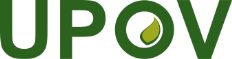 FUnion internationale pour la protection des obtentions végétalesComité administratif et juridiqueSoixante-quinzième session
Genève, 31 octobre 2018CAJ/75/11Original : anglaisDate : 19 octobre 2018